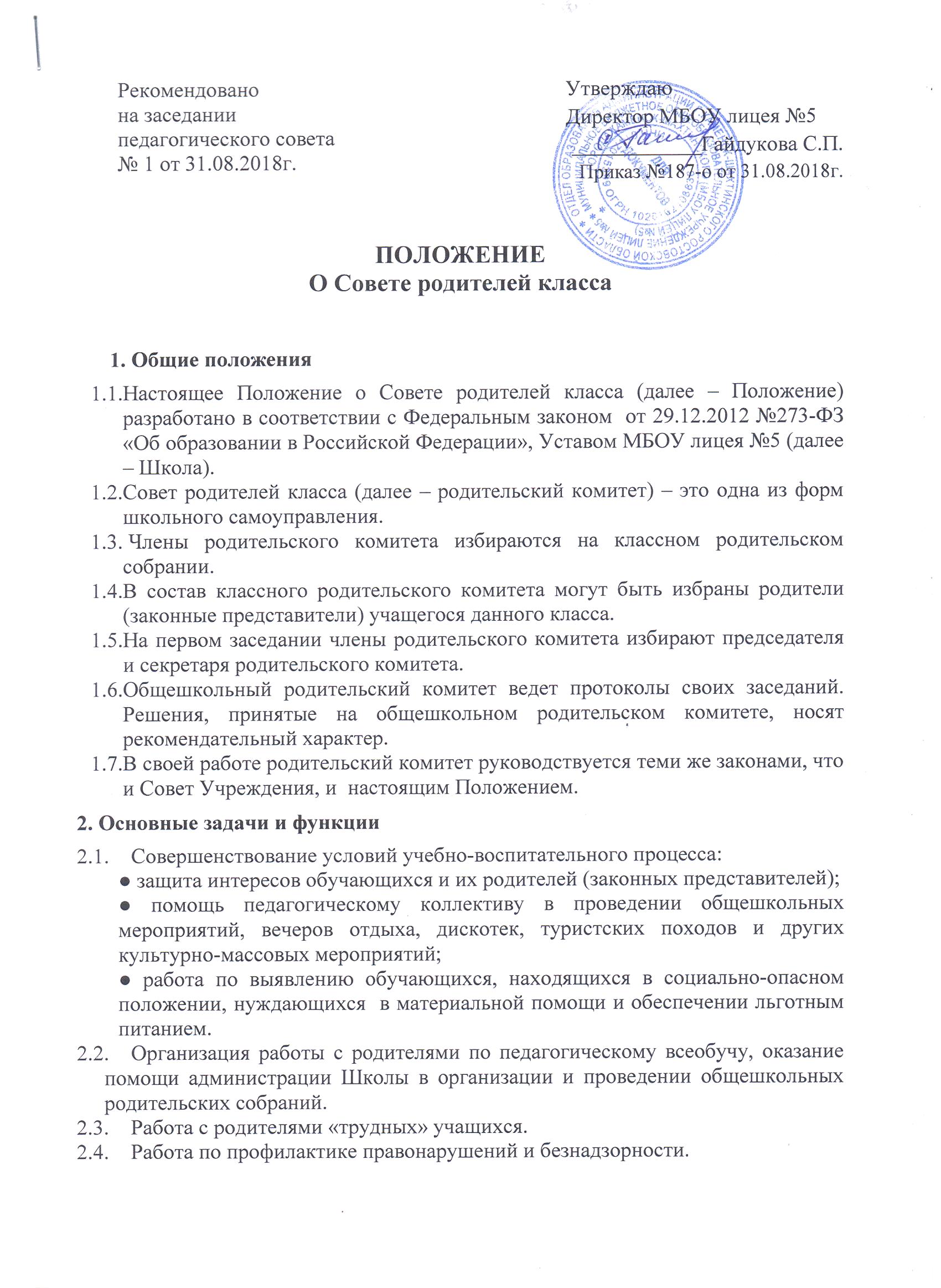 Обсуждение списков обучающихся, представленных классным руководителем, нуждающихся в обеспечении горячим питанием.Права родительского комитета и организация работыРодительский комитет имеет право:Обращаться с запросами и предложениями к администрации Школы и органам самоуправления и получать информацию о принятых решениях. Получать достоверную информацию о решениях, которые принимают администрация и органы самоуправления, которые касаются условий учебно-воспитательного процесса. Обсуждать локальные акты Школы в пределах своей компетенции.Приглашать на заседания родительского комитета родителей (законных представителей) и обучающихся класса.Давать рекомендации родителям (законным представителям) по вопросам воспитания и образования детей. Выражать благодарность родителям (законным представителям) обучающихся за успехи в воспитании ребенка, за активную помощь в проведении массовых мероприятий и т.п. Обсуждать «Правила поведения обучающихся» и «Положение о правах и обязанностях обучающихся, мерах поощрения и дисциплинарного взыскания». Вносить предложения по этим вопросами на рассмотрение Совета Учреждения.Общешкольный родительский комитет вправе поставить вопрос об отзыве из состава комитета и замене членов комитета, которые не принимают участия в его работе. Общешкольный родительский комитет принимает годовой план работы, который согласуется с директором Школы.Родительский комитет проводит свои заседания в соответствии с годовым планом работы, но не реже одного раза в квартал.Решения считаются правомочными, если на заседании присутствовало не менее половины членов родительского комитета. Решения принимаются открытым голосованием простым большинством голосов.Председатель родительского комитета отчитывается о работе комитета перед родительским собранием класса.4. Делопроизводство4.1. Решения родительского комитета фиксируются в  протоколах заседаний, которые оформляет секретарь.4.2. Каждый протокол подписывается председателем родительского комитета и секретарем.5. Заключительные положенияДанное Положение вступает в силу с момента утверждения распорядительным актом директора Школы  и действует до принятия нового Положения. Настоящий локальный нормативный акт включён в реестр локальных нормативных актов Школы и хранится в папке «Локальные нормативные акты» в делах Школы.